ПЛОВДИВСКИ УНИВЕРСИТЕТ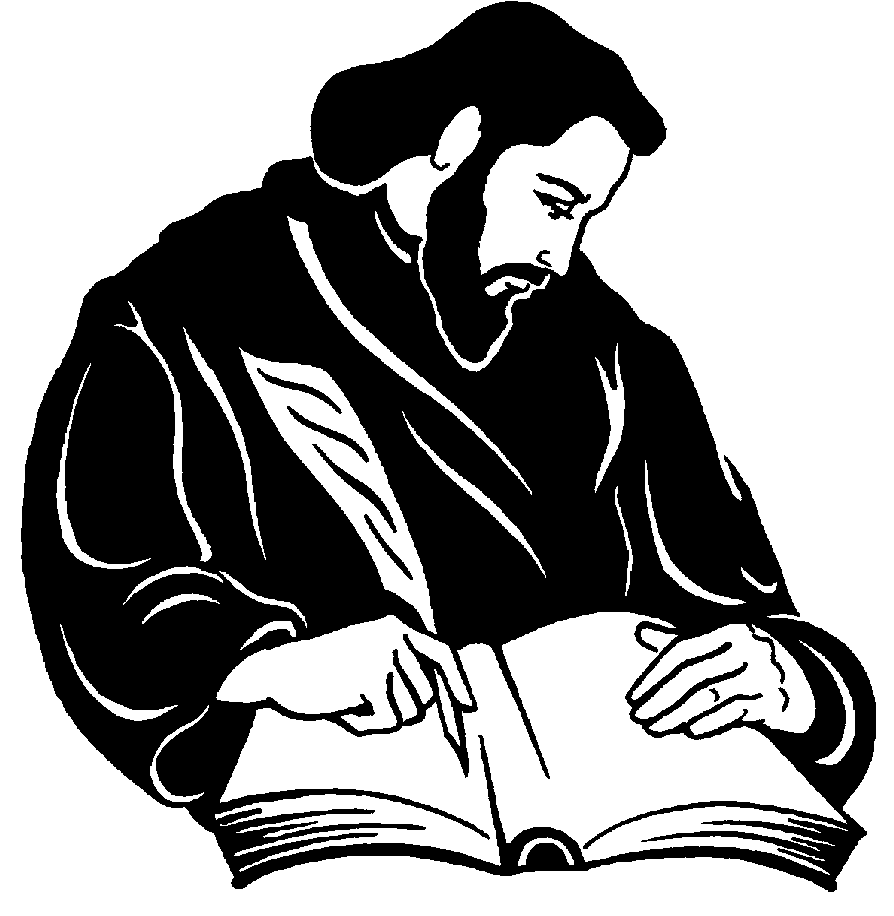 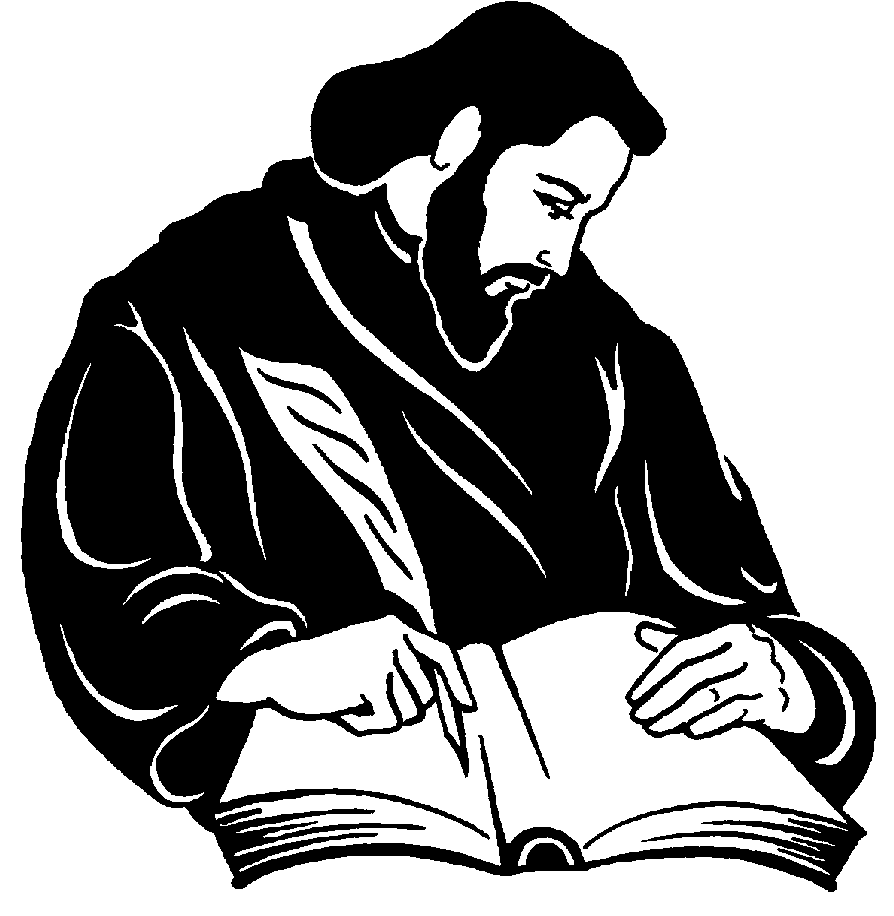 ”ПАИСИЙ ХИЛЕНДАРСКИ”България 4000  гр. Пловдив ул. “Цар Асен” № 24;  Централа: (032) 261 261Декан: (032) 261 402  факс (032) 261 403   e-mail: chemistry@uni-plovdiv.bgУЧЕБНА ПРОГРАМАФакултетХИМИЧЕСКИКатедраОбща и неорганична химия с методика на обучението по химияПрофесионално направление (на курса)1.3. Педагогика на обучението по...Професионална квалификация Учител по химия и опазване на околната среда ОПИСАНИЕНаименование на курсаПсихология на общуванетоКод на курсаТип на курсаИзбираемРавнище на курса (ОКС)Допълнителна квалификация учител (задочно обучение)Година на обучениеПърваСеместърІIБрой ECTS кредити-Име на лекторапроф. д.пс.н. Веселин ВасилевУчебни резултати за курса КомпетенцииУспешно завършилите обучението по тази дисциплина:Ще знаят:основните положения от съвременните теории за личността, отнесени към проблемите на училищното възпитание;основни теоретико-приложни знания от психологията на общуването, отнесени и приложени в учебно-възпитателния процес в училище.Ще могат:да анализират разнообразни проблеми, възникващи в училищната практика, от гледна точка на психологическата наука и практика;да прилагат несложни психологически методики в диагностичната и формиращата практика в училище.Начин на преподаванеПредварителни изисквания (знания и умения от предходното обучение) Студентите трябва да знаят и/или да могат:някои основни понятия от общата и педагогическата психология.Препоръчани избираеми програмни компонентиТехническо осигуряване на обучениетоучебници и учебни пособия по обща психология;компютър и мултимедия.Съдържание на курсаКомплексната дисциплина съчетава важни съдържателни страни на психологическата наука и психологическата практика, релевантни на учителската професия. Разнообразните аспекти на общуването се разглеждат във връзка с формиране на личността на ученика, а също и във връзка с индивидуалните особености на личността на учителя.В съдържанието на занятията са включени и методики за диагностициране и за формиране на различни страни на комуникативната компетентност.Тематично съдържание на учебната дисциплинаА/Лекции  Б/ УпражненияБиблиографияПланирани учебни дейности и методи на преподаванеОсновен метод на преподаване - университетска лекция, която включва както актуализация на необходимите знания, така и обяснения и беседа със студенти за извеждане на теоретични обобщения, каквито са понятията и връзките между тях. Лекцията се съчетава с онагледяване – модели и схеми на структурните компоненти на понятията и на взаимовръзките между тях.Методи и критерии на оценяванеДисциплината завършва с текуща оценка, формирана от участието на студентите в упражненията и от съдържанието на курсова работа. Език на преподаванеБългарски Изготвил описаниетоПроф. д.пс.н. Веселин ВасилевАудиторно: 15 ч.Лекции (5 ч.)Упражнения  (10 ч.) Извънаудиторно: Самостоятелна подготовкаКурсова работаКонсултацииТеми1. Общуване и общителност, същност на общуването; измерване на общителността2. Анализ на общуването „лице в лице“, социална перцепция; ролята на предварителните нагласи и на първото впечатление3. Бариери и трудности пред общуването. Негативните мисли; неадекватни вярвания; негативните самооценки4. „Стратегията“, „тактиката“ и техниката на общуването. Рефлексивното слушане; комуникативните средства5. Общуване в групата. Междуличностните взаимоотношения и тяхното измерване. Конформизмът и конфликтите в групатаОбщо:  1  1  1  1  15Теми1. „Базисната“ общителност – равнища и норми. Методи за изследване2. Култура на общуването: комуникативни умения. Методи за изследване 3. Междуличностните отношения и общуването в групата. Методи за изследванеОбщо:33410АвторЗаглавиеИздателствоГодинаВасилев, В.Психологически основи на управлениетоПловдив, Сема2001Касимова, Э.  Психология и педагогика общения Уфа, УГУЭС2013Розенберг, М.Общуване без агресияСофия, Кръгозор2019Стаматов, Р.Психология на общуванетоПловдив, Хермес2008